Agenda details:WelcomeOld Business Approve July Meeting Minutes Kate moves to approve meeting minutesKasey seconds, motion passed. Meeting minutes + budget posted to websiteFinancial Review – Jeff  Treasurer’s ReportBudget is completed. We budgeted for a $743 deficit. Targeted membership goal is 59 paid members New expense reimbursement form is on the Google Drive. This is the form to use if anyone has any expenses. Checking account balance is $15,287.29. Registration updateMembership application is open and live. So far, we have 13 paid members, 18 with us included. We took the required field for work phone off the membership application and fixed a couple typos. The students who want to be on the email list must be members in order for them to get our future emails. IAND UpdatesLD vs CD, Whole Foods Kids, Circle the City, Spring MeetingOriginally we were under the impression that everyone would change their credentials to LD on July 1. This is not the case. We will all be CDs until we renew. We will then apply for licensure. The deadline for that is January 2020. Whole Food Kids- We need individuals in Shelby and Rush counties to help with this. Dietitians teach teachers about nutrition and then teachers teach their classrooms what they’ve been taught. You get paid $250. The date is September 5 during the day.Circle The City- This is a partnership with Girls Scouts. CIAND is being strongly encouraged to get people to volunteer for this. It’s on Saturday October 19. Spring Meeting- The topic is Beyond Boundaries. It’s a partnership with 20 other agencies. It will be downtown at the Convention Center in April. It’ll be the same price as the year before last since it’s two full days. CIAND article due Aug 31 for IAND newsletterKate will coordinate with Beth to see what she would like to submit. We want to have the meetings for the Fall set up so we can have those dates in the next newsletter. Membership DriveOutreach to AND membersNewsletter e-mail blast, Postcard, Social MediaHow do we get people to want to be a member of The Academy? How do we show them the value/importance of being a member? We’re going to try and offer individual networking events that do not offer CEUs to try and get people to come and socialize with other dietitians. We want people to see CIAND as a way to connect with other people in our profession and just have fun. Possible dates include: September 10, 11 or 12. We’re looking at a place in Broadripple- Hoitea Toitea or HopCat. Student members Outreach update – Kasey & TaylorKasey and Taylor are going to IUPUI’s class on the 26th to talk to the interns and promote CIAND.We talked about possibly matching RDs up with interns as mentors. Kasey is going to draft a form to give to the interns and we’ll get interest for RDs who are wiling to mentor. We’ll have the students give top 3 interests and match them with willing RDs.Programming  - ChristineSeptember Kickoff- Sept 25th, location @ Gleaners or Corteva – finalized soonThe date will be September 25th. We are not 100% sure of location or time. Gleaners is interested in hosting us and they are trying to get it finalized and approved. The backup plan is to hold it at Corteva.We are hoping to get two CEUs out of this event. If we’re at Gleaners we can ask to have a tour as well. October Event – Trader’s Point vs Camp Jameson vs CUE  - discussionWe have considered Trader’s Point Creamery but the room rental and food/beverage cost is pretty expensive. Camp Jameson is another option for the event. It’s on the west side but not very 465. They have several different room rental options ranging from $200-450. You do get a 25% discount if you are a non-profit. 100% of the fee goes to the camp and the campers. They have a lot of different programs that they offer. They do team building actives, nature topics, corporate events, bonfires. We could also have someone come in and speak.We’re leaning towards doing a team building talk/activity. Maybe the program “Finding your color”. November Milk Bank – Sarah Long, director of clinical operations, agreed to host and is looking for a date in NovKate reached out to our contact there and it is feasible to have an event in November and she’ll get back to us with dates. They’ll host us and have someone from their staff give a presentation. Ideas for Spring eventsJournal club (Jan), an event with a speech therapist, something with Java House and cold brew coffee at the processing center up by the Pyramids (Feb, March)Officer/Committee Updates Scholarship Chair – propose deadlines for RD and student scholarship (Taylor)We have a newly appointed scholarship chair, Taylor Clubb. Taylor took over scholarship chair from Holly.Traditionally the scholarship deadline has been in February but not for any reason. Taylor has proposed we have the scholarship deadline in November and then award the scholarship in December The intern scholarship will be on a different timeline because they renew their Academy membership in May. We will have an April deadline for interns. National Nutrition Month – call for volunteers (Amanda)We have 3 or 4 people interested in volunteering for NNM. The east side of Indianapolis was awarded with a grant for fresh fruit/vegetables so Amanda contacted them to see how we can help with that. The hope would be to have something during NNM and then we could also help out with this east side programming as either part of NNM or just on our own. We don’t know yet if Fresh Thyme is doing grocery tours again this year or not. Newsletter (Beth)The Fall newsletter deadline is September 30 Beth just sent out the most recent newsletterNext Meetings October 17th (Thursday) – 6-7:00pm – ZoomJanuary 16th (Thursday) – 6-7:00pm – ZoomMarch 12th (Thursday) – 6-7:00pm – ZoomMay 7th (Thursday) – 6-7:00pm – ZoomMeeting adjourned at 7:20 pm.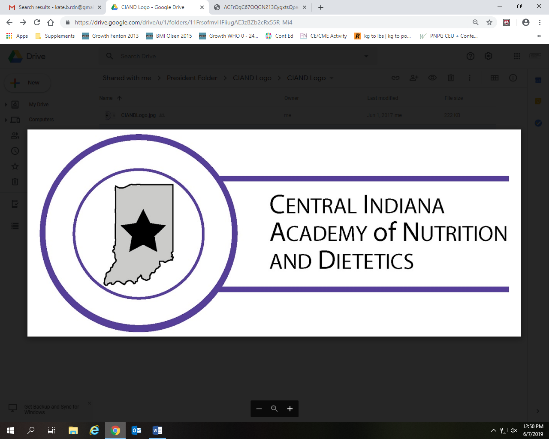 CIAND Board Meeting AgendaLocation:Heartland Food Group, Suite 205 14390 Clay Terrace BlvdCarmel, IN 46032Date:Thursday, Aug 15, 2019Time:6:00 - 7:30 pm ESTAttendees:Kate Beard, Kasey Voeller, Christine Arvin, Amanda Kruse, Victoria Tudor, Taylor Clubb, Jeff Ketchum, Jenny Heilman, Katy Maher